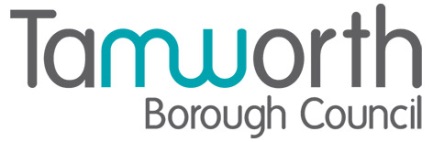 LICENSING ACT 2003Premises Licence SummaryObor Magazine Part One – Premises DetailsPart TwoDated this 15th January 2024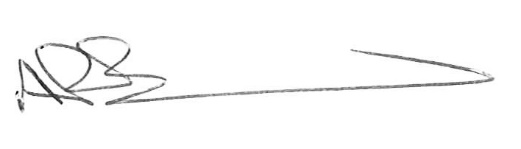 Andrew BarrattChief Executive  	Paul Holmes___________________________________Countersigned:Address to which all communication should be sent:Licensing, Public ProtectionTamworth Borough Council, Marmion House, Lichfield Street, Tamworth, B79 7BZTel 01827 709445 Postal address of premises, or if none, ordnance survey map reference or descriptionObor Magazine6D Victoria Road, Tamworth, Staffordshire, B79 7HL Postal address of premises, or if none, ordnance survey map reference or descriptionObor Magazine6D Victoria Road, Tamworth, Staffordshire, B79 7HL Post Town                Tamworth   Post Code    B79 7HLTelephone number  Not KnownTelephone number  Not KnownWhere the licence is time limited the datesThis licence is not time limitedLicensable activities authorised by the licence Supply of Alcohol (Off Sales)Opening hoursThe times the licence authorises the carrying out of licensable activitiesSupply of Alcohol (Off Sales)Opening hoursThe times the licence authorises the carrying out of licensable activitiesSupply of Alcohol (Off Sales)Opening hoursThe times the licence authorises the carrying out of licensable activitiesSupply of Alcohol (Off Sales)Opening hoursFromToSunday08:0022:00Monday08:0022:00Tuesday08:0022:00 Wednesday08:0022:00Thursday08:0022:00Friday08:0022:00Saturday08:0022:00 Where the licence authorises supplies of alcohol whether these are on and/or off suppliesOff SalesName, (registered) address of holder of premises licenceObor Magazine Ltd6D Victoria Road, Tamworth, Staffordshire, B79 7HLTelephone – Not Known Registered number of holder, for example company number, charity number (where applicable)15387658Name of designated premises supervisor where the premises licence authorises the supply of alcoholMr Yadgar RahimiState whether access to the premises by children is restricted or prohibitedNot restricted or prohibited